Žádosti o poskytnutí informací dle zákona č. 106/1999 Sb. 1/2017 Žádost o poskytnutí informacíInvestiční plány obce na rok 2017: název, stručný popis, rozpočet, plánovaný termín započetí projektu, předpokládaný termín výběrového řízená na dodavateleČ. Jednací: 00261/2017/OÚ 	vyřizuje Hana Rejzková		23.2.2017Plánované projekty: Bezpečnost chodců v LetechVýstavba chodníků podél ulice Pražská a KarlštejnskáRozpočet akce 9 mil. KčTermín akce 6/2017Výběrové řízení březen-duben 2017Vodovod a kanalizace v ulici Nad LesíkemVýstavba vodovodu a kanalizace v ulici Nad Lesíkem v obci LetyRozpočet 3 mil. KčTermín akce přelom 2017/2018Výběrové řízení září 2017Polopodzemní kontejneryZadáno – výběrové řízení proběhlo v roce 2016V současné době je dokončena ½ dílaFinalizace výstavby do konce března 2017Obnova povrchu ulice Na SkalkáchPoložení nového povrchu části komunikace Na Skalkách – zámková dlažbaZadáno	2/2017 žádost o poskytnutí informacíJe, příp. kdy bude v ÚP změněno funkční využití  konkrétních pozemků v kat.ú. Lety u Dobřichovic na všeobecně obytné územíJakým způsobem ÚP řeší přístup k těmto pozemkům, jak z hlediska chůze a jízdy, tak z hlediska sítíJakým způsobem přistupuje obec Lety k zajištění řečiště Berounky, zejména levého břehu, v úseku mezi ulicí V Průhonu  a ulicí Na SkalkáchČ. Jednací: 00571/2017/OÚ	vyřizuje: starostka		24.5.2017a 2. Viz nový ÚP obce Lety, který je ve fázi před vyhlášením společného jednání o návrhu ÚP dle §50 odst. 2 zákona č. 183/2006 Sb. Jednání by mělo proběhnout do konce června 2017. Toto je záležitost Povodí Vltavy, závod Berounka. 3/2017 žádost o poskytnutí informací týkajících se způsobu realizace třídění a nakládání s odpady v obciJaký je počet svozových míst KO a vyhláškou určená výše poplatků za KO pro obyvatele, příp. firmyJakým způsobem je zajištěna možnost třídění odpadů v obci, jaké vybavení mají sběrná místa (počet sběrných míst a dvorů, druhy tříděného odpadu, celková počet sběrných kontejnerů či nádob a jejich typ)Využívají se pro třídění odpadků kontejnery, které nejsou ve vlastnictví obce? Pokud ano, uveďte typ kontejneru a jeho vlastníka.Č. jednací: 00386/2017/OÚ	vyřizuje Ivana Melicharová	20.04.2017Stálá svozová místa pro svoz KO máme 3, kde jsou umístěny kontejnery o velikosti 1100 litrů, dále probíhají svozy nádob u jednotlivých domů. OZV č.1/2016, kterou se stanoví poplatek za KO, součástí OZV je příloha č. 1, o stanovení poplatku dle z.č.185/2001 Sb. §17a) odst.1 V obci je sběrné místo vybavené kontejnery na KO a tříděný odpad, lze odkládat i bioodpad a sběrné místo na elektrozařízení. Sběrná místa jsou oplocená.V příloze je tabulka, ve které jsou uvedena všechna  sběrná stanoviště, druhy a velikosti kontejnerů na tříděný odpad.Ke svozu textilu používáme kontejner ve vlastnictví Diakonie Broumov 1x(5000l). svoz elektrozařízení zajišťuje firma Elektrowin, Asekol kontejner (1500l).Firmy zajišťující svoz odpadů v obci: Tříděný odpad – TS HostiviceKomunální odpad – AVE CZ odpadové hospodářství s.r.o., Hořovice4/2017 žádost o poskytnutí informacíSeznam změn ÚP obce Lety, které byly schváleny od jeho platnosti doposudSeznam usnesení zastupitelstva a rady, které se těchto změn týkalySeznam případných kupních či nájemních či jiných smluv, které se týkaly převodu práv či umožnění nakládání s pozemky dotčenými změnou ÚP (Tj. kupř. nájemní či kupní smlouvy s developery, které se týkaly pozemku, u kterého došlo před nebo po uzavření dané smlouvy ke změně ÚP)Pokud byly některé změny ÚP zrušeny soudem, prosím eo čísla jednací daných rozhodnutí souduPokud jste v ÚP využili regulativu, „podmíněnost staveb“ – možnost výstavby za určitých podmínek, prosíme o sdělení, jak konkrétně byl tento regulativ v ÚP využit. Zajímá nás především, jestli je kupř. ve vašem ÚP podmíněna další rezidenční výstavba připojení m oblasti na kanalizaci, vybudování komunikace, vyřešením dopravního napojení oblasti, vybudováním přivaděče vody, vybudováním ČOV apod.Pokud vaše obec uzavřela s investory tzv. plánovací smlouvy podle zákonač.183/2006 Sb., stavební zákon, prosíme o seznam těchto uzavřených smluv a o informaci, s kým byly uzavřeny a data jejich uzavření. Pokud máte smlouvy vy elektronické podobě, a proto je to pro vás časově možné, prosíme o jejich poskytnutí.Pokud vaše obec uzavřela s investory jakoukoli smlouvu o spolupráci týkající se realizace záměru investora (např. se smlouva týká výstavby občanské vybavenosti), prosíme o poskytnutí jejich seznamu včetně data uzavření smlouvy a informace, s kým byla uzavřena. Pokud máte smlouvy v elektronické podobě, a proto je to pro vás časově možné, prosíme o jejich poskytnutí. Pokud ve vaší obci proběhlo referendum týkající se územního rozvoje obce, prosíme o sdělení této informace a sdělení, kdy referendum proběhlo, jaká byla otázka, o níž se hlasovalo  a jaký byl výsledek. Pokud byla na základě výsledku referenda přijata navazující usnesení zastupitelstva, prosíme o jejich poskytnutí. Č. jednací 00445/2017/OÚ	vyřizuje Ivana Melicharová 	28.04.2017Platný ÚP obce Lety byl schválen 28.1.2011 usnesením č.1Schválení změny č.1, 5.6.2003 usnesením č.1Schválení změny č.2, 31.5.2004 usnesením č.1Schválení změny č.3, 10.9.2013 usnesením č.3/4/2013Veškeré informace týkající se ÚP, zápisů a usnesení zastupitelstva obce naleznete na našich webových stránkách www.obec-lety.czŽádné změny nebyly zrušeny soudem, referendum neproběhlo.  5/2017 žádost o poskytnutí informacíZákladní informace o soustavě veřejného osvětlení ke dni 1.5.2017Odpověď odeslána datovou schránkou dne 4.7.20176/2017 žádost o poskytnutí informacíJe Vaše obec na základě jakéhokoli smluvního ujednání či ve vazbě na současně nastavené smluvní vztahy a závazky povinna informovat stávající autorizovanou obalovou společnost EKO-KOM, a.s. pokud by hodlala přistoupit k jednání s firmou REMA AOS, a.s., nebo uzavřít smlouvu o smlouvě budoucí. Zda existuje jakékoli smluvní ujednání, které by představovalo překážku nebo okolnost jakkoli bránící či komplikující: a) deklarování zájmu o spolupráci s REMA AOS, a.s. při zajišťování sdruženého plnění povinností zpětného odběru a odpadů z obalůb) jednání o spolupráci s REMA AOS, a.s.uzavření smlouvy s REMA AOS, a.s.Obec Lety nemá v současné době zájem o spolupráci s REMA AOS, a.s.Smlouva o zajištění zpětného odběru a využití odpadů z obalů, uzavřená mezi obcí Lety a AOS EKO-KOM nepředstavuje překážku pro navázání spolupráce mezi obcí a jinou AOS. Naopak, obsah smlouvy takovou spolupráci výslovně připouští, s tím, že v návaznosti na konkrétní podobu této spolupráce bude mezi obcí a EKO-KOM a.s. uzavřen dodatek, jehož uzavření EKO-KOM, a.s. nesmí obci odpírat, nicméně jeho obsah nelze bez znalosti konkrétního návrhu u s jinou AOS předjímat. 7/2017 žádost o poskytnutí informacíMá obec zajištěno sociální bydlení? A jaká je kapacita lůžek?Plánuje obec vybudování sociálního bydlení? V jakých prostorách? Jaký typ? Jaká bude kapacita? Má obec zpracovaný rozvojový dokument v podobě Plánu rozvoje obce?Je výstavba sociálního bydlení součástí tohoto plánu?Č. jednací 00963/2017/OÚ	vyřizuje Ivana Melicharová 	8.8.2017NeNeAnoNe8/2017 žádost o poskytnutí informacíMáte ve vaší obci problémy s holuby či jinými škodlivými ptáky?Bráníte se nějak proti škodlivým ptákům? Pokud ano, jak? Setkali jste se někdy s plašiči škodlivých ptáků zn.Birdgard?Poskytuje vaše obec dotace na obranu proti škodlivým ptákům majitelům památek či zemědělcům?Poskytuje vaše obec někomu náhrady škod způsobené ptáky?Č. jednací 00997/2017/OÚ	vyřizuje Ivana Melicharová 	16.8.2017– 5. Ne8/2017 žádost o poskytnutí informací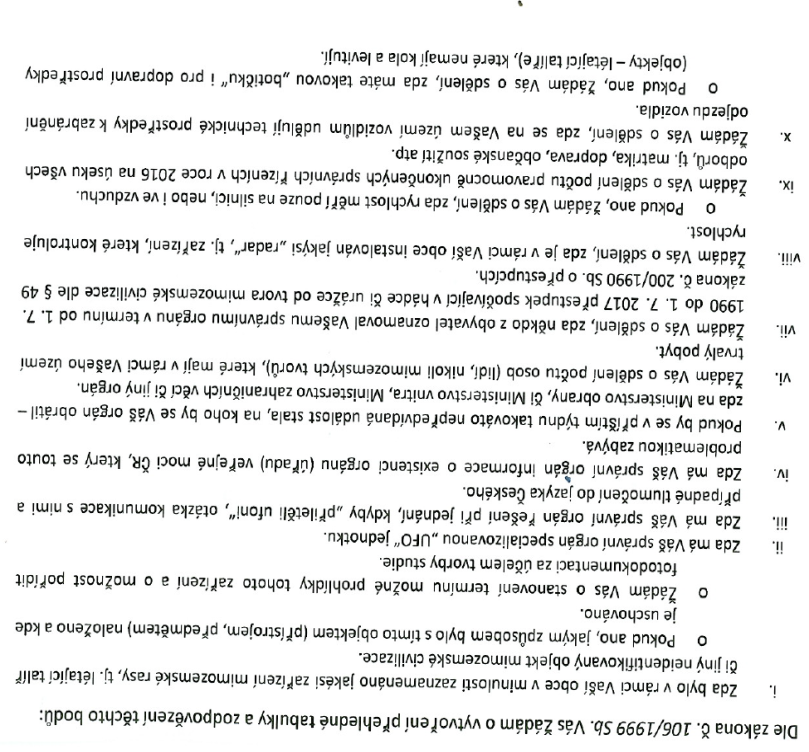 Č. jednací 01199/2017/OÚ	vyřizuje Ivana Melicharová 	4.10.2017NeNeNeNeMin.vnitraK 31.12.2016 1516 (není nám známo, pokud někdo z nich je mimozemský tvor)Ne, nikdo z obyvatel3 – kontrolují rychlost pouze na a těsně nad komunikacíNe, neudělují